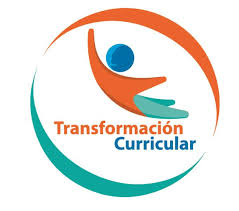 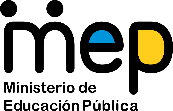 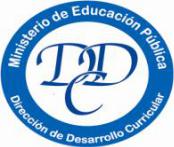 Guía de trabajo autónomo El trabajo autónomo es la capacidad de realizar tareas por nosotros mismos, sin necesidad de que nuestros/as docentes estén presentes. 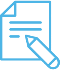 Me preparo para hacer la guía Pautas que debo verificar antes de iniciar mi trabajo.	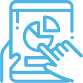 Voy a recordar lo aprendido en clase. 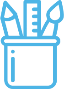  Pongo en práctica lo aprendido en claseAnexo 1 Reflexiono y anotoCentro Educativo: Educador/a: Nivel: décimo año (académico y técnico)Asignatura: EspañolMateriales o recursos que voy a necesitar Cuaderno, lápiz, borrador, lapicero, hoja en blanco.Ficha de lectura (anexo 1).Condiciones que debe tener el lugar donde voy a trabajar Un espacio en el hogar donde se sienta cómodo(a) para leer y realizar la actividad.Tiempo en que se espera que realice la guía 4 horasIndicaciones Antes de iniciar con la actividad:Recuerdo cuál de los siguientes textos leí con mi docente.OrestiadaOdisea Edipo reyReflexiono sobre las ideas propuestas en la actividad siguiente.Puedo imprimir esta guía o resolverla en la computadora.Actividad Preguntas para reflexionar y responderTomando en cuenta el texto que leí,Observo la imagen que lo representa.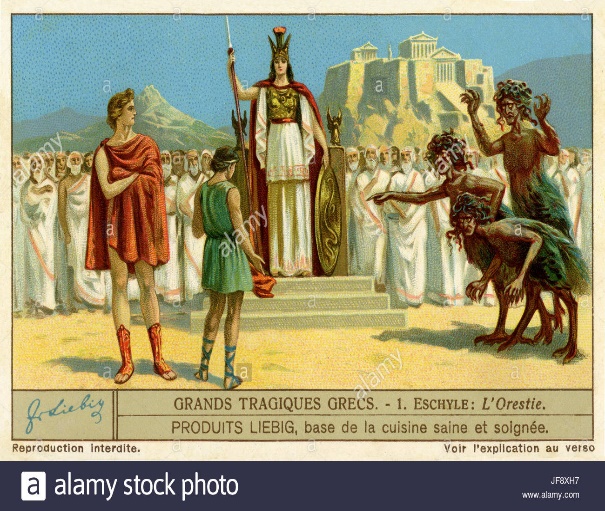 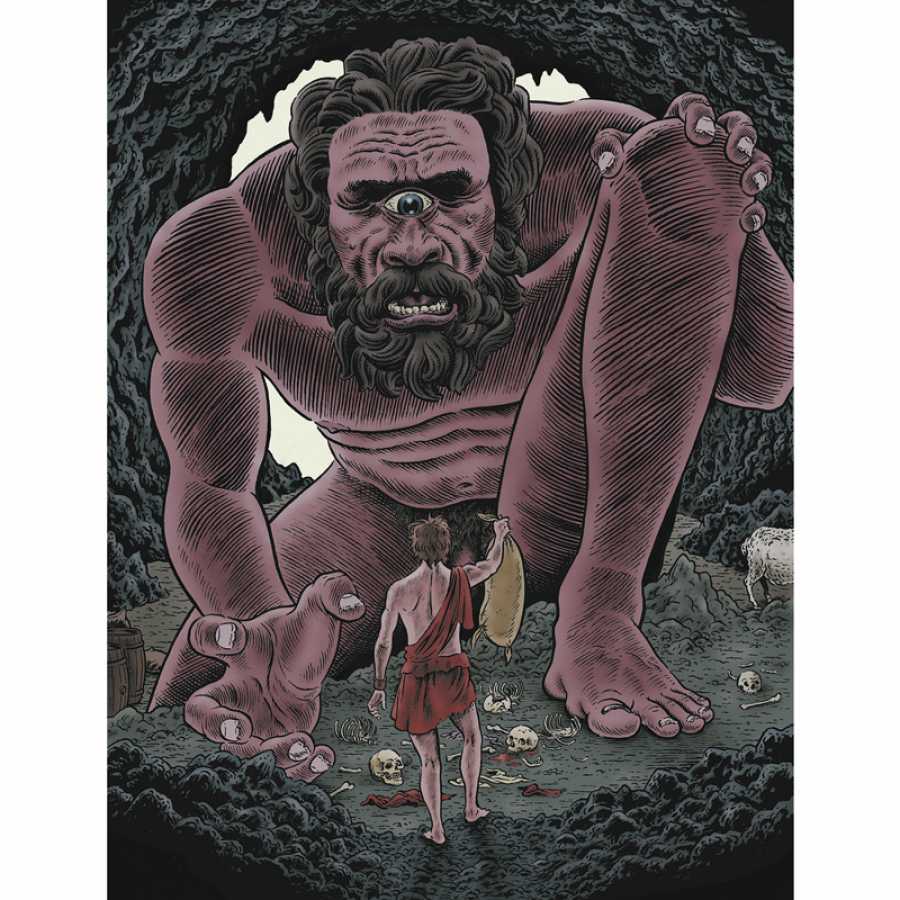 Fuente (Orestiada):                                                                   Fuente (Odisea):https://www.alamy.es/imagenes/the-eumenides.htm                       https://elpais.com/cultura/2019/11/06/actualidad/1573037468_748773.html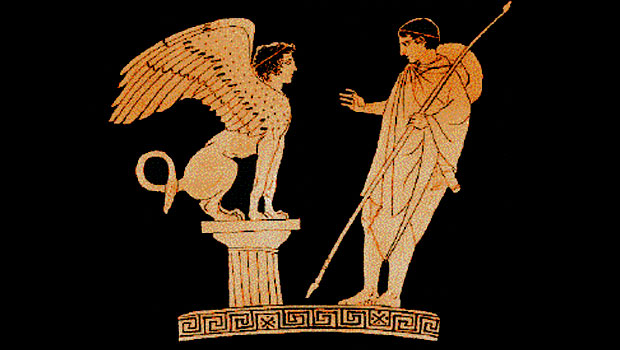 Fuente (Edipo rey):https://www.anateresatorres.com/?p=927reflexionó sobre el momento del texto que representa la imagen y sobre el texto leído.Indicaciones *Utilizando la imagen y el texto leído con anterioridad en mi clase de Español:respondo, ¿cuál es la  importancia de lo representado en la imagen, con respecto al desarrollo de la historia? Anoto la reflexión en el siguiente espacio:Luego, reflexiono sobre las siguientes preguntas y anoto las respuestas (para anotar las respuestas puedo utilizar el esquema que aparece con el nombre de anexo 1):¿Qué significa el título del texto?¿Cómo se representa el título con lo narrado en el texto?¿Cuál es el personaje que considero más importante en el texto? ¿Por qué?¿Los personajes son representados de la misma manera? ¿Por qué?¿Me esperé el desenlace del texto? ¿Por qué?Elaboro un pequeño texto (de tres o cuatro párrafos), en el que expreso mi punto de vista del tema central del artículo. No debo olvidar la planificación (esquema de ideas), textualización (escritura) y revisión del texto creado.Indicaciones o preguntas para auto regularse y evaluarseCon el fin de reflexionar:Comprendí todas las indicaciones; en caso de que no, puedo volver a leerlas.¿Qué aprendí con la lectura del texto y de la imagen?¿Reconozco la importancia de la lectura de un texto, para el disfrute, el gozo y el aprendizaje?¿Puedo plantear otras preguntas al analizar un texto?¿Qué puedo mejorar de mi trabajo?Con el trabajo autónomo voy a aprender a aprender Con el trabajo autónomo voy a aprender a aprender Reviso las acciones realizadas durante la construcción del trabajo.Marco una X encima de cada símbolo al responder las siguientes preguntas Reviso las acciones realizadas durante la construcción del trabajo.Marco una X encima de cada símbolo al responder las siguientes preguntas ¿Leí las indicaciones con detenimiento?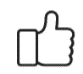 ¿Busqué en el diccionario o consulté con un familiar el significado de las palabras que no conocía?¿Subrayé las ideas principales de los párrafos?¿Me devolví a leer las indicaciones cuando no comprendí qué hacer?¿Contesté las preguntas sobre el análisis del texto?¿Realicé los tres momentos en la escritura (planificación, textualización y revisión) al escribir mi texto?Con el trabajo autónomo voy a aprender a aprenderCon el trabajo autónomo voy a aprender a aprenderValoro lo realizado al terminar por completo el trabajo.Marca una X encima de cada símbolo al responder las siguientes preguntasValoro lo realizado al terminar por completo el trabajo.Marca una X encima de cada símbolo al responder las siguientes preguntas¿Leí mi trabajo para saber si es comprensible lo escrito o realizado?¿Revisé mi trabajo para asegurarme si todo lo solicitado fue realizado?¿Me siento satisfecho con el trabajo que realicé?Explico¿Cuál fue la parte favorito del trabajo?¿Qué puedo mejorar, la próxima vez que realice la guía de trabajo autónomo?Explico¿Cuál fue la parte favorito del trabajo?¿Qué puedo mejorar, la próxima vez que realice la guía de trabajo autónomo?¿Qué significa el título del texto?¿Cómo se representa el título con lo narrado en el texto?¿Cuál es el personaje que considero más importante en el texto? ¿Por qué?¿Me esperé el desenlace del texto? ¿Por qué?¿Los personajes son representados de la misma manera? ¿Por qué?Elaboro un pequeño texto (de tres o cuatro párrafos), en el que expreso mi punto de vista del tema central del artículo. No debo olvidar la planificación (esquema de ideas), textualización (escritura) y revisión del texto creado.